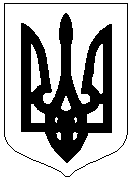 СЕЛИЩНИЙ ГОЛОВА ВИКОНАВЧОГО КОМІТЕТУ ЛИСЯНСЬКОЇ СЕЛИЩНОЇ  РАДИ  ЧЕРКАСЬКОЇ ОБЛАСТІРОЗПОРЯДЖЕННЯКеруючись п.1, ч.3 ст.42 Закону України «Про місцеве самоврядування в Україні» та враховуючи актуальність і важливість розроблення Стратегії розвитку Лисянської селищної територіальної громади (ТГ) на період до 2027 року:1. Започаткувати з 28.04.2021 року процес стратегічного планування розвитку Лисянської селищної територіальної громади на період до 2027 року із залученням депутатського корпусу і членів виконавчого комітету Лисянської селищної ради, представників громадськості.2. Затвердити Положення про робочу групу з розробки Стратегії розвитку Лисянської селищної територіальної громади на період до 2027 року (додаток №1).3. Затвердити склад робочої групи з розробки Стратегії розвитку Лисянської селищної територіальної громади на період до 2027 року (додаток №2).4. Контроль за виконанням цього розпорядження залишаю за собою.Селищний голова                                                            	 А. П. Проценкосмт Лисянка09.09.2021№ 94-р                                                                                             Додаток 1                                                                                             до розпорядження                                                                                              від 28.04.2021  № 44- рПОЛОЖЕННЯпро робочу групу з підготовки Стратегіїрозвитку Лисянської селищної  територіальної громади на період до 2027 рокуІ. Загальні положення.Робоча група створюється з метою розробки і втілення Стратегії розвитку Лисянської селищної територіальної громади.Робоча група формуєтьсяз представників органу місцевого самоврядування, бізнесу, громадських організацій, фахівців з питань планування розвитку. Склад робочої групи затверджується розпорядженням селищного  голови. Робоча група працює постійно, на засадах повної добровільності, самовідданості та безкорисливості. До складу робочої групи входять робочі підгрупи, комісії, фокусні групи. Умови їх діяльності визначаються окремо.II. Функції.Робоча група в процесі діяльності: розробляє проект бачення Стратегії розвитку громади; визначає напрями і пріоритети своєї роботи; розробляє план дій для втілення Стратегії розвитку; визначає проблеми ,можливості пріоритетні напрямки соціального та економічного розвитку громади; проводить економічні дослідження та фінансово-технічний аналіз; проводить аналіз сильних та слабких сторін, можливостей та загроз у розвитку громади;може приймати участь у розробці інноваційних проектів та вносить до них пропозиції щодо питань, які стосуються соціально- економічного розвитку громади в межах Стратегії розвитку громади; організовує розповсюдження плану дій груп та проводить опитування серед населення громади з метою накопичення пропозицій щодо включення в Стратегію розвитку; узагальнює і оцінює результати опитування з метою включення їх в стратегічний план дій групи; організовує роботи по підготовці інформаційних документів з переліком і описом проектів щодо складання і виконання Стратегії розвитку ОТГ; організовує роботу з засобами масової інформації; розробляє концепцію стратегічного бачення та напрямів по досягненню довго- і короткострокових цілей; організовує складання Декларації робочої групи з розробки Стратегії розвитку територіальної громади; формує склади робочих комісій за стратегічними напрямками розвитку громади; розробляє положення про робочі підгрупи, комісії, фокусні групи та організовує їх роботу; затверджує ведучих фокусних груп; затверджує теми соціально-психологічних досліджень; залучає до роботи фахівців та спеціалістів з обговорюваних питань; приймає участь у розробці та подає проект Стратегії розвитку Лисянської селищної територіальної громади на затвердження Лисянській селищній  раді.III. Повноваження /правові гарантії діяльності/ робочої групи.Організація роботи робочої групи покладається на голову робочої групи та його заступника. Голова скликає та веде засідання групи, дає доручення членам групи, представляє групу у відносинах з іншими органами, об’єднаннями громадян, підприємств, установ та організацій. Організовує роботу по реалізації висновків та рекомендацій робочої групи. У разі відсутності голови групи або неможливості ним виконувати своїх повноважень, головні його функції здійснює заступник голови, або один із його помічників. Засідання робочої групи є правомочним, якщо в роботі бере участь не менш як половина від загального складу групи. За результатами розгляду і вивчення питань робоча група готує висновки і рекомендації. Висновки і рекомендації робочою групою приймаються за взаємною згодою членів групи /консенсусом/, які приймають участь у засіданні і підписуються головою робочої групи, а у разі його відсутності – заступником голови робочої групи, або одним із помічників голови робочої групи. Протокол засідань робочої групи підписується головою та секретарем групи.Робоча група має право: отримувати інформацію, необхідну для розробки Стратегії розвитку, в організаціях, установах селищної ради, незалежно від їх відомчого підпорядкування, форми власності та господарювання; проводити опитування громадян чи проводити іншу діяльність до вивчення громадської думки щодо Стратегії розвитку; проводити роз’яснювальну роботу серед населення громади  з питань розробки і втілення Стратегії розвитку громади та значення його необхідності; вносити виконкому селищної ради пропозиції щодо розгляду питань, які необхідно вирішити з метою покращення соціально-економічної ситуації в громаді в межах розробки і втілення Стратегії розвитку; приймати участь у підготовці і проведенні громадських слухань щодо проекту Стратегії розвитку , економічного та соціального розвитку громади; розробляє та узгоджує проекти договорів, пов’язаних з розробкою Стратегії розвитку.ІV. Обов’язки /відповідальність/ робочої групи.Члени робочої групи виконують доручення голови групи в межах завдань Стратегії розвитку, соціального та  економічного розвитку громади. Члени робочої групи несуть особисту відповідальність за достовірне і своєчасне опрацювання отриманих інформаційних та розрахункових документів і матеріалів, що стосуються виконання завдань щодо Стратегії Лисянської селищної  територіальної громади на період до 2027 року.Секретар селищної ради                     		О.Макушенко                                                                                             Додаток 2                                                                                             до розпорядження від 09.09.2021  № 94- рСклад Робочої групи з розробки Стратегічного плану розвитку Лисянської селищної  територіальної громади  Звенигородського   району Черкаської області31Про затвердження Положення та складу робочої групи з розробкиСтратегії розвитку  Лисянської селищноїтериторіальної громади на період до 2027 року№ з/пП.І.Б.Посада1Проценко АнатолійПетровичГолова  селищної ради, голова робочої групи2Зарудняк ОлегМиколайовичПерший заступник голови селищної ради, заступник голови робочої групи3Деркач Людмила МиколаївнаГоловний спеціаліст відділу містобудування, архітектури, соціально-економічного розвитку інфраструктури та цивільного захисту виконавчого комітету селищної ради, секретар робочої групи4Макушенко Олександр ВасильовичСекретар ради5Тернова АльонаСтаніславівнаГоловний спеціаліст – юрисконсульт відділу правової та кадрової роботи та публічних закупівель виконавчого комітету селищної ради6.Кривобород Світлана ЛеонідівнаНачальник фінансового відділу виконавчого комітету селищної ради7Чумаченко Людмила ОлександрівнаНачальник відділу інформаційного забезпечення8Карасевич Володимир СтепановичНачальник відділу містобудування, архітектури, соціально-економічного розвитку інфраструктури та цивільного захисту виконавчого комітету селищної ради9Єрмоличева Таїсія ВолодимирівнаНачальник відділу освіти10Лященко Тетяна МиколаївнаНачальник відділу правової та кадрової роботи та публічних закупівель виконавчого комітету селищної ради11Синицька Тетяна ВалеріївнаНачальник відділу культури, молоді та спорту виконавчого комітету селищної ради12Момот Надія АнатоліївнаДиректор КУ «Центр надання соціальних послуг» Лисянської селищної ради13Славінська Галина ОлександрівнаГолова ветеранської організації Лисянської селищної ради, громадський діяч14Білоус Олександр ВолодимировичСтароста с. Дашуківка15Кулик Сергій ВасильовичСтароста  с. Почапинці16Вергуляцький Віталій ІвановичСтароста с. Писарівка17Фесенко Василь ВолодимировичСтароста  с. Шестеринці18Братко Людмила АндріївнаСтароста  с. Боярка19Райченко Юрій БорисовичСтароста с. Будище20Невмиваний Іван ПетровичСтароста с. Дібрівка21Гавриленко СергійФедоровичСтароста с. Журжинці22Томіленко Лариса ОлександрівнаСтароста с. П. Попівка23Іващенко Ніна ОлексіївнаСтароста с. Смільчинці24Ярошевський Сергій ВалерійовичСтароста с. Хижинці25Виноградова Валентина  ВасилівнаСтароста с. Чаплинка26Зозуля Наталія ПавлівнаСтароста с. Семенівка27Байрак Сергій БорисовичДепутат  селищної ради, приватний підприємець28Короленко Олександр ФедоровичНачальник господарчої групи відділу освіти, депутат селищної ради29Головнич ЄвгенВолодимировичПриватний підприємець30Жарко Василь ПетровичВикладач ДНЗ «Лисянський ПАЛ», депутат селищної ради31Гаврилюк ОлександрМиколайовичКраєзнавець, національний публічний діяч32Хорошенюк СергійАнатолійовичВчитель ЗОШ №2, громадський активіст33Демчук МиколаПетровичДиректор КОЗ «Боярський НВК»34Коптєва Тетяна ЛеонідівнаГоловний лікар Лисянський КНП «Центр надання первинної медико-санітарної допомоги» Лисянської селищної ради, депутат селищної ради